Booking TEL +39 06 45 55 40 85info@evasionicral.com - www.evasionicral.com Offerte 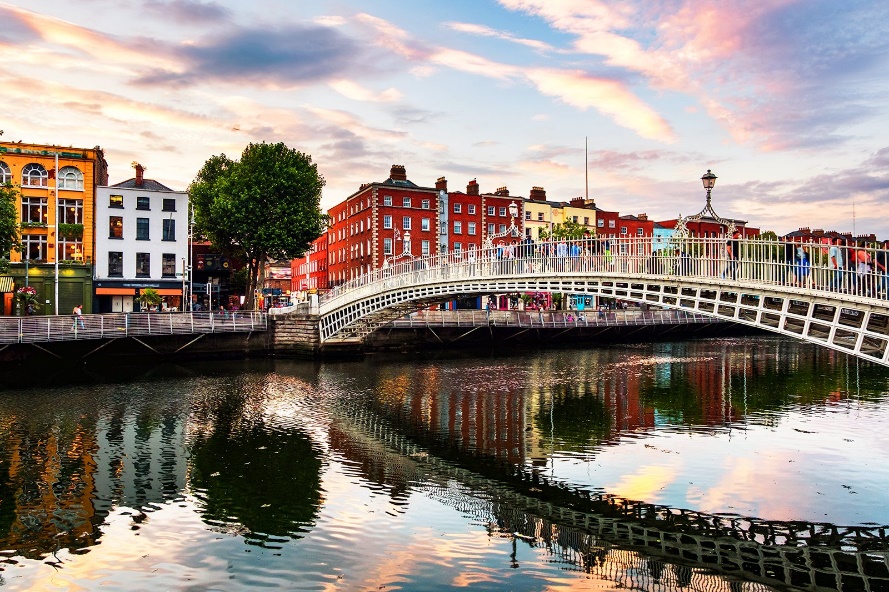 ponte dell’immacolataDUBLINO8-11 DICEMBRE 2021HOTEL 4 STELLE CENTRALE IN CAMERA DOPPIA pernottamento e prima colazioneVOLO AEREO RYANAIR incluso bagaglio a mano + 10 kg trolleyQUOTA DI PARTECIPAZIONE € 295,00 per persona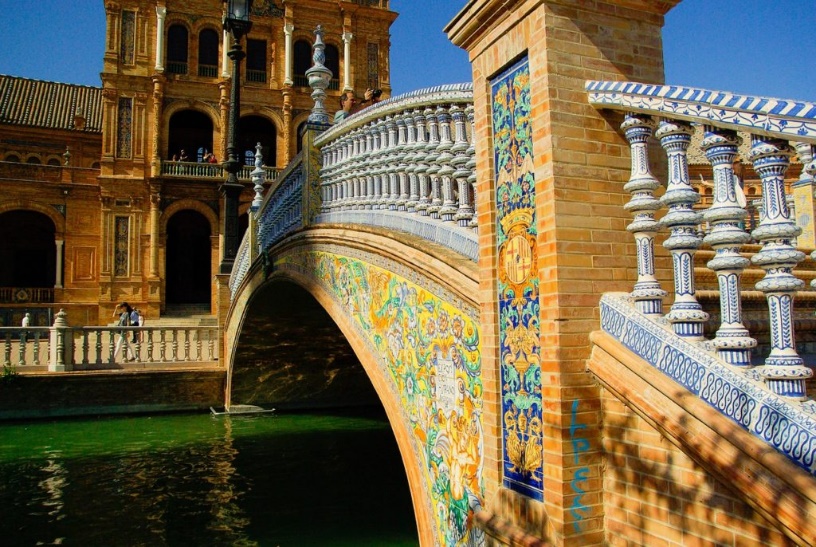 SIVIGLIA8-11 DICEMBRE 2021HOTEL 4 STELLE CENTRALE IN CAMERA DOPPIA pernottamento e prima colazioneVOLO AEREO RYANAIR incluso bagaglio a mano + 10 kg trolleyQUOTA DI PARTECIPAZIONE € 310,00 per personaPRAGA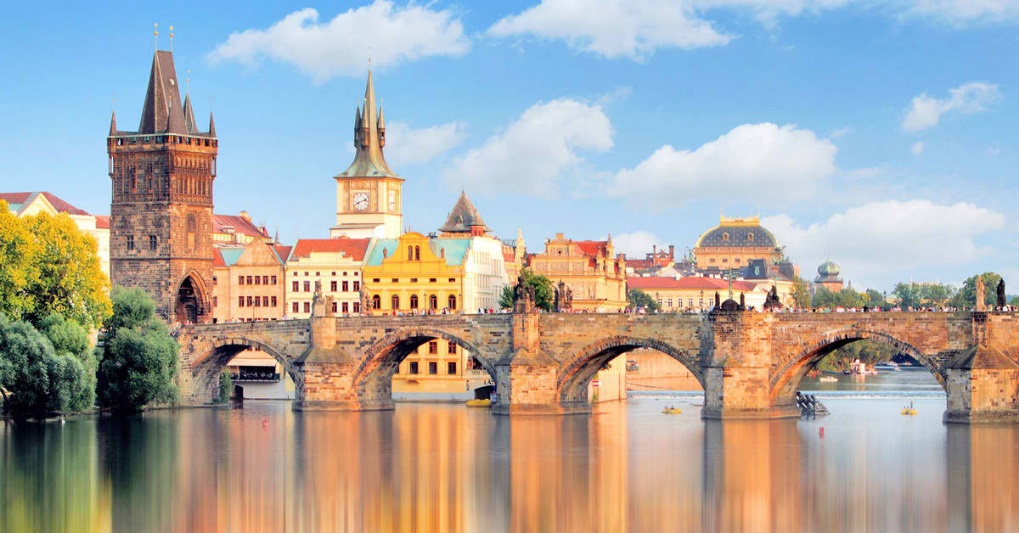 5-8 DICEMBRE 2021HOTEL 4 STELLE CENTRALE IN CAMERA DOPPIA pernottamento e prima colazioneVOLO AEREO RYANAIR incluso bagaglio a mano + 10 kg trolleyQUOTA DI PARTECIPAZIONE € 310,00 per personaLA QUOTA COMPRENDE:Viaggio aereo andata e ritorno incluso bagaglio a mano + 10 kg trolleySistemazione in hotel 4 stelle in camera doppiaTrattamento prima colazioneLA QUOTA NON COMPRENDE:Le tasse aeroportuali € 50,00 da riconfermare al momento della emissione dei biglietti aereiI pastiAssicurazione annullamento e Covid obbligatoria € 25,00Quanto non espressamente indicato alla voce “ La quota comprende”